Comparing RatiosRATIO – Is the comparing two quantities using the same unit.   Example:  11:15 (11 girls to 15 boys)REMEMBER THAT THE ORDER OF THE RATIO IS VERY IMPORTANT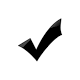 Example:  11 girls to 15 boys11 : 15 CORRECT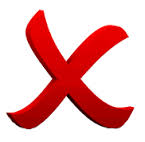 15 : 11 INCORRECT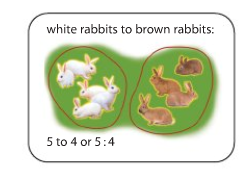 PART TO PART RATIOComparing one part to another partExample:  Compare the white rabbits to brown rabbits 5 : 4                   Compare the brown rabbits to white rabbits 4 : 5PART TO WHOLE RATIOComparing one part to a wholeExample:  Compare the white rabbits to all the rabbits  5 : 9                   Compare the brown rabbits to all the rabbits 4 : 9 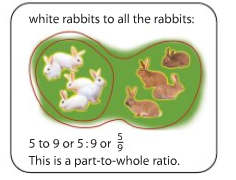 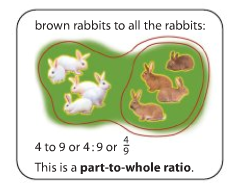 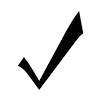 